Eesti Vabadusvõitluse Muuseum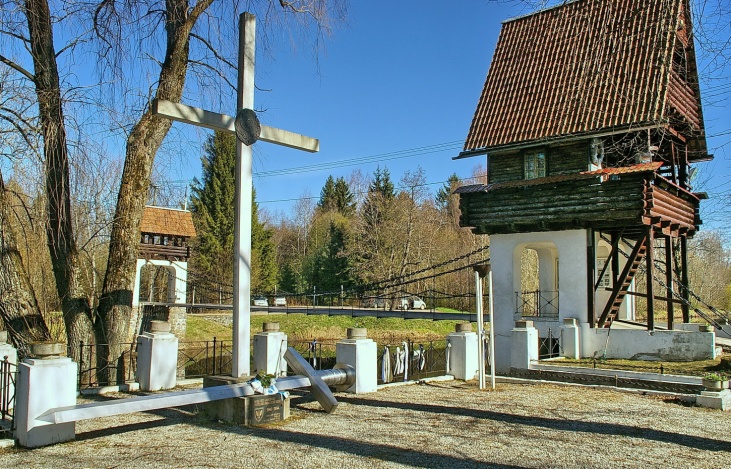 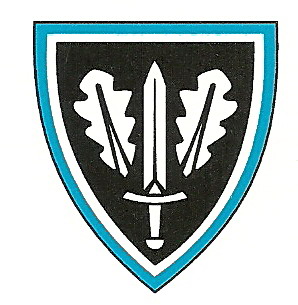 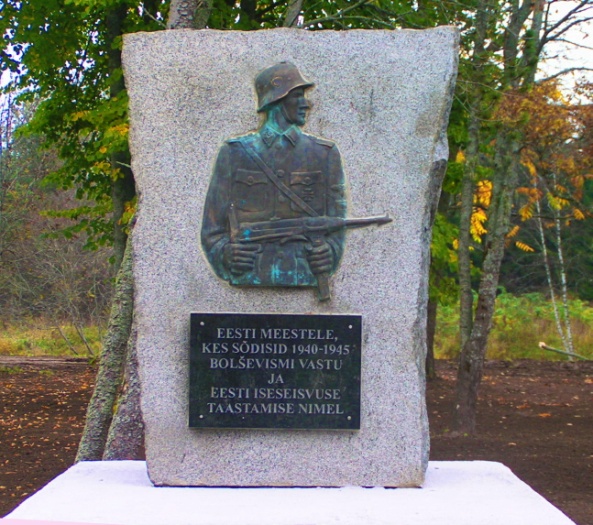 LAGEDILElavate püha kohus on  mälestada meie isasid, vendasid ja õdesid.Nemad langesid elu koidikul sõjateedel       J.TõrsKutsume Teid 17. oktoobril kell 12:00 osalema mälestuspäeva üritusel70 aastat II maailmasõjastEesti Vabadusvõitluse muuseumis Lagedil12.00-12.55    Külaliste saabumine ja registreerimine.13.00              Riigilippude heiskamine koos lauluga „Eesti lipp”.13.10              Avakõne: Johannes Tõrs. 13.15              Mälestustule süütamine. Süütab sõjaveteran Gunnar Laev.13.20              Eesti Kaitseväe kaplani Endel Apsaloni mälestusteenistus13.35              Pärgade asetamine mälestusmärkidele.14.05              Eesti Vabariigi hümn.14.10              Esineb Eesti Kaitseväe Orkester  Peeter Saani juhtimisel.                                                                               Laulab Erich Krieger.14.30             II maailmsõja rasketehnika ja käsirelvade näituse avamine.                      II maailmasõjast räägib kolonelleitnant  Einar Laigna.14.40-15.30   Sõdurisupp. Kontsert. 17.00             Vastuvõtt „KIIVRI BAARIS”                      Laulab meesansambel „Kuldne Õhtupäike”,                                                       juhatab Kuuno Kasak.